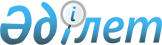 О признании утратившими силу некоторых постановлений акимата Бокейординского районаПостановление акимата Бокейординского района Западно-Казахстанской области от 18 января 2016 года № 2      Примечание РЦПИ.

      В тексте документа сохранена пунктуация и орфография оригинала.

      Руководствуясь Законами Республики Казахстан от 23 января 2001 года "О местном государственном управлении и самоуправлении в Республике Казахстан", от 24 марта 1998 года "О нормативных правовых актах", акимат района ПОСТАНОВЛЯЕТ:

      1. Признать утратившими силу некоторые постановления акимата Бокейординского района согласно приложению к настоящему постановлению.

      2. Контроль за исполнением настоящего постановления возложить на заместителя акима района Кайргалиеву Л. Т.

 Перечень утративших силу некоторых постановлений акимата 
Бокейординского района      1. Постановление акимата Бокейординского района от 16 января 2015 года № 5 "Об установлении дополнительного перечня лиц, относящихся к целевым группам на 2015 год" (зарегистрировано в Реестре государственной регистрации нормативных правовых актов № 3797, опубликовано 24 февраля 2015 года в газете "Орда жұлдызы").

      2. Постановление акимата Бокейординского района от 16 января 2015 года № 7 "Об утверждении государственного образовательного заказа на дошкольное вопитание и обучение, размера подушевого финансирования и родительской платы на 2015 год по Бокейординскому району" (зарегистрировано в Реестре государственной регистрации нормативных правовых актов № 3814, опубликовано 10 марта 2015 года в газете "Орда жұлдызы").

      3. Постановление акимата Бокейординского района от 18 августа 2015 года № 107 "Об утверждении схемы и Правил перевозки в общеобразовательные школы детей, проживающих в отдаленных населенных пунктах Бокейординского района" (зарегистрировано в Реестре государственной регистрации нормативных правовых актов № 4034, опубликовано 13 октября 2015 года в газете "Орда жұлдызы").


					© 2012. РГП на ПХВ «Институт законодательства и правовой информации Республики Казахстан» Министерства юстиции Республики Казахстан
				
      Аким района

Н. Рахимжанов
Приложение 
к постановлению акимата 
Бокейординского района 
от 18 января 2016 года № 2